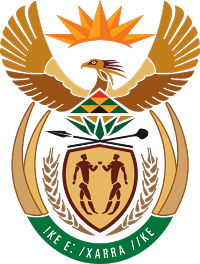 MINISTRY FOR COOPERATIVE GOVERNANCE AND TRADITIONAL AFFAIRSREPUBLIC OF SOUTH AFRICANATIONAL ASSEMBLYQUESTIONS FOR WRITTEN REPLYQUESTION NUMBER PQ2018/3149DATE OF PUBLICATION: 26 OCTOBER 20183149. Mr Z R Xalisa (EFF) to ask the Minister of Cooperative Governance and Traditional Affairs:(a) In what number of instances did his department spend funds on disaster management in the 2017-18 financial year and (b) in each instance where assistance was given for disaster management, (i) what are the details of each disaster in question, (ii) what number of people were affected, (iii) where did the disaster take place and (iv) what total amount was spent?							NW3514E REPLYThe funds spent with regard to disaster management are for normal operations and the responsibilities for the 2017/2018 financial year within my department.For the 2017/2018 financial year, my department facilitated the approval of and the transfer of disaster funding to the affected organs of state that were unable to cope with the effects of the disaster, by only using their own resources in line with the provisions of the Disaster Management Act (2002). The DCOG through the National Disaster Management Centre (NDMC) transferred a total amount of R449 786 000 (R449.8 million) from the Disaster Grants, for the implementation of various intervention measures by the affected organs of state. Of the total amount transferred to various organs of state, R26 147 000 (R26.1 million) was made to the Merafong City Local Municipality in Gauteng Province to address the sinkhole conditions. An amount of R341 300 000 (R341.3 million), was further transferred to address the drought conditions in the Eastern Cape, Northern Cape and the  Western Cape Provinces.  A breakdown of the transferred funds for the 2017/18 financial year from the Disaster Grants is as follows:MUNICIPAL DISASTER RELIEF GRANTMUNICIPAL DISASTER RELIEF GRANTMUNICIPAL DISASTER RELIEF GRANTMUNICIPAL DISASTER RELIEF GRANTName of the municipalityAmount allocatedAmount transferredReported Expenditure and RemarksTRANSFER DATE28 March 201828 March 201828 March 2018TYPE OF DISASTERDROUGHTDROUGHTDROUGHTPURPOSE OF ALLOCATIONWater infrastructure projects within the affected municipalitiesWater infrastructure projects within the affected municipalitiesWater infrastructure projects within the affected municipalitiesEASTERN CAPE EASTERN CAPE EASTERN CAPE EASTERN CAPE             R'000                     R'000                                          R'000Dr Beyers Naude Local Municipality (LM)468468 467Koukamma Local Municipality770770770Kouga LM1 09010901090Sundays River LM2 0902 090                                              0*The indication by the municipality is that the delays were due to SCM processes.Makana LM810810743Blue Crane Route LM180180180Ndlambe LM95095031Amathole District Municipality -Mbashe Local M1 3801 380469Nelson Mandela Bay Metro97 00097 0001628Total EC        104 738104 738 5 378NORTHERN CAPE NORTHERN CAPE NORTHERN CAPE NORTHERN CAPE Kareeberg Local Municipality 4 6264 626 1 441 Richtersveld Local Municipality15 19615 19614 439Namakhoi Local Municipality4 5424 542411Hantam Local Municipality8 5008 500 8 500Kamiesberg Local Municipality3 9683 9683 362Total NC36 83336 83328 153WESTERN CAPE  Cederberg Local Municipality7 9627 9624 983Matzikama Local Municipality7 6277 627897Drakenstein Local Municipality26 84526 8457 932City of Cape Town122 507122 50785 368Total WC164 936164 93699 180PROVINCIAL DISASTER RELIEF GRANTPROVINCIAL DISASTER RELIEF GRANTPROVINCIAL DISASTER RELIEF GRANTPROVINCIAL DISASTER RELIEF GRANTNAME OF  PROVINCE AND DEPARTMENTAMOUNT ALLOCATEDAmount transferredReported Expenditure TRANSFER DATE28 March 201828 March 2018TYPE OF DISASTERDROUGHTDROUGHTDROUGHTNORTHERN CAPEPROVISION AND TRANSPORTATION OF LIVESTOCKPROVISION AND TRANSPORTATION OF LIVESTOCKPROVISION AND TRANSPORTATION OF LIVESTOCK               R'000                        R'000                                   R'000Provincial Department of Agriculture, Land Reform and Rural Development 42 33942 33942 339Total NC42 339 42 33942 339MUNICIPAL DISASTER RECOVERY GRANTMUNICIPAL DISASTER RECOVERY GRANTMUNICIPAL DISASTER RECOVERY GRANTMUNICIPAL DISASTER RECOVERY GRANTNAME OF PROVINCE AND  MUNICIPALITY Amount Allocated Amount transferred Reported ExpenditureRECEIVING PROVINCIAL DISASTER RELIEF GRANTRECEIVING PROVINCIAL DISASTER RELIEF GRANTRECEIVING PROVINCIAL DISASTER RELIEF GRANTTRANSFER DATE07 March 2018 07 March 2018 TYPE OF DISASTERSINKHOLE FORMATIONSSINKHOLE FORMATIONSSINKHOLE FORMATIONSPURPOSE OF ALLOCATIONRECONSTRUCTION AND REHABILITATION WORK  RECONSTRUCTION AND REHABILITATION WORK  RECONSTRUCTION AND REHABILITATION WORK  GAUTENG PROVINCEGAUTENG PROVINCEGAUTENG PROVINCEGAUTENG PROVINCE        R'000               R'000                                   R'000Merafong City Local Municipality      26 147             26 147                                   2 230Total      26 147                                                           26 147                                  2 230PROVINCIAL DISASTER RELIEF GRANT PROVINCIAL DISASTER RELIEF GRANT PROVINCIAL DISASTER RELIEF GRANT PROVINCIAL DISASTER RELIEF GRANT PROVINCIAL DISASTER RELIEF GRANT NAME OF  DEPARTMENT AMOUNT ALLOCATED AMOUNT ALLOCATEDAmount transferred Reported Expenditure RECEIVING PROVINCIAL DISASTER RELIEF GRANTRECEIVING PROVINCIAL DISASTER RELIEF GRANTRECEIVING PROVINCIAL DISASTER RELIEF GRANTRECEIVING PROVINCIAL DISASTER RELIEF GRANTTRANSFER DATE31 August 201731 August 201731 August 2017TYPE OF DISASTERDROUGHTDROUGHTDROUGHTDROUGHTPURPOSE OF ALLOCATIONProvision and transportation of livestock feedProvision and transportation of livestock feedProvision and transportation of livestock feedProvision and transportation of livestock feedWESTERN CAPE PROVINCEWESTERN CAPE PROVINCEWESTERN CAPE PROVINCEWESTERN CAPE PROVINCEWESTERN CAPE PROVINCE       R'000                         R'000                         R'000                          R'000Provincial Department of Agriculture     40 000                        40 000                        40 000                          40 000Total     40 000                       40 000                       40 000                        40 000MUNICIPAL DISASTER RELIEF GRANTMUNICIPAL DISASTER RELIEF GRANTMUNICIPAL DISASTER RELIEF GRANTMUNICIPAL DISASTER RELIEF GRANTNAME OF  MUNICIPALITYAmount AllocatedAmount transferredReported Expenditure TRANSFER DATE21 August 201721 August 201721 August 2017TYPE OF DISASTERDROUGHTDROUGHTDROUGHTPURPOSE OF ALLOCATIONWater infrastructure projects within the affected municipalitiesWater infrastructure projects within the affected municipalitiesWater infrastructure projects within the affected municipalitiesWESTERN CAPE  PROVINCEWESTERN CAPE  PROVINCEWESTERN CAPE  PROVINCEWESTERN CAPE  PROVINCE                 R'000R'000R'000Bitou Local Municipality              10 920            10 92010 920Theewaterskloof Local Municipality              3 134              3 1342 864City of Cape Town            20 812            20 81220 812Total              34 866             34 866  34 596